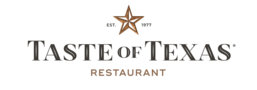 Taste of TexasSparklingPremium Wines By The Glass - SparklingChampagne and Sparkling WinesChampagne and Sparkling - Half BottlesWhitesChardonnayOther American White WinesInternational White WinesSmall Bottle List - White WinesPremium Wines by the Glass - ChardonnayPremium Wines by the Glass - Other White WinesTaste of Texas Wine Flight ClubRosésRosé WinesPremium Wines by the Glass - RoséRedsUngrouped Red WinesCabernet SauvignonMerlotMeritagePinot NoirZinfandelFeatured Texas Red WinesOther American Red WinesArgentinian Red WinesAustralian Red WinesChilean Red WinesFrench Red WinesItalian Red WinesAssorted International Red WinesSmall Bottle List - Cabernet SauvignonSmall Bottle List - Other Red WinesOur Famous Big Bottle Collection - 18.0 LiterIconic Red Wines by the GlassPremium Wines by the Glass - Cabernet SauvignonPremium Wines by the Glass - MerlotPremium Wines by the Glass - Other Red WinesTaste of Texas Wine Flight ClubDessertsPort Wines By The GlassG-17Caposaldo "Prosecco" NV Glera, Italy, Veneto$15 Opera Prima "Brut" NV Sparkling Blend, Spain, Castilla-La Mancha$15 17447La Marca NV Prosecco, Italy, Veneto$60 17500Domaine Chandon "Brut" NV Sparkling Blend, California, Napa Valley$60 17503PERRIER-JOUËT BLANC DE BLANC NV Champagne, A Epernay France$145 17508Moët & Chandon "Impérial" N.V. Champagne Blend, France, Champagne, Épernay$150 17511Mumm Napa "Brut Prestige" NV Champagne Blend, California, Napa Valley$56 17512Banfi "Rosa Regale" Brachetto d'Acqui 2020 Brachetto, Italy, Piedmont$60 17514Nicolas Feuillatte "Brut Réserve" NV Chardonnay, Pinot Noir, Pinot Meunier, France, Champagne$95 17502Veuve Clicquot Brut Rose NV 4 to 48 % Pinot Noir, 13 to 18 % Meunier, 25 to 29 % Chardonnay., France, Champagne$150 17518Veuve Clicquot "Yellow Label" Brut NV Champagne Blend, France, Champagne, Reims$150 17506Nicolas Feuillatte Reserve Exclusive Rose NV 45% Pinot Noir, 45% Meunier, 10% Chardonnay, Chouilly France$120 17501Dom Pérignon "Brut" 2013 Chardonnay, Pinot Noir, France, Champagne$475 Legras & Haas Blanv De Blanc Brut NV 100% Chardonnay, Chouilly France$100 17536Carousel "Blanc de Blancs" Classique Brut NV Chardonnay, France, Champagne$60 SM-27Veuve Clicquot "Yellow Label" Brut NV Champagne Blend, France, Champagne, Reims$95 17708Nicolas Feuillatte Reserve Exclusive Rose NV 45% Pinot Noir, 45% Meunier, 10% Chardonnay, Chouilly France$70 17723Nicolas Feuillatte "Brut Réserve" NV Chardonnay, Pinot Noir, Pinot Meunier, France, Champagne$65 17384Duckhorn 2021 Chardonnay, California, Napa Valley$68 17385Far Niente 2022 Chardonnay, California, Napa Valley$150 17386Frank Family Vineyards 2022 Chardonnay, California, Napa Valley$65 17387Frog's Leap 2020 Chardonnay, California, Napa Valley$68 17388Jordan 2020 Chardonnay, California, Russian River Valley$90 17389Kendall-Jackson "Vintners Reserve" 2021 Chardonnay, California$50 17390La Crema 2021 Chardonnay, California, Sonoma Coast$64 17392Nickel and Nickel "Truchard" 2021 Chardonnay, California, Napa Valley$145 17397Sonoma-Cutrer "Russian River Ranches" 2021 Chardonnay, California, Russian River Valley$60 17391The Calling "Sonoma Coast" 2019 Chardonnay, California, Sonoma Coast$70 17396The Prisoner 2021 Chardonnay, California, Napa Valley, Carneros$70 17425Emmolo Sauvignon Blanc 2020 Sauvignon Blanc, California, Napa Valley$70 17428Duckhorn Sauvignon Blanc 2022 Sauvignon Blanc, California, Napa Valley$70 17430Eroica 2022 Riesling, Washington, Columbia Valley$54 17431Duckhorn "Decoy" 2022 Sauvignon Blanc, California, Sonoma County$60 17432Frog's Leap 2021 Sauvignon Blanc, California, Napa Valley$60 17436Twomey Cellars 2022 Sauvignon Blanc, California, Napa Valley$65 17435Blindfold "Blanc de Noir" 2021 Pinot Noir, Viognier, Gewürztraminer, California$65 17395Saldo 2021 Chenin Blanc, California$55 17426Kim Crawford 2022 Sauvignon Blanc, New Zealand, Marlborough$54 17444Maso Canali 2021 Pinot Grigio, Italy, Trentino-Alto Adige$60 17446Santa Margherita 2022 Pinot Grigio, Italy, Valdadige$64 17434Michele Chiarlo "Nivole" Moscato d'Asti 2021 Moscato, Italy, Piedmont, Asti$58 SM-19Kim Crawford 2022 Sauvignon Blanc, New Zealand, Marlborough$35 SM-20Santa Margherita 2022 Pinot Grigio, Italy, Valdadige$30 SM-21Sonoma-Cutrer "Russian River Ranches" 2021 Chardonnay, California, Russian River Valley$30 G-11La Crema 2021 Chardonnay, California, Sonoma Coast$17 G-16Duckhorn "Decoy" 2022 Sauvignon Blanc, California, Sonoma County$15 G-14Michele Chiarlo "Nivole" Moscato d'Asti 2022 Muscat, Italy$16 G-15Santa Margherita 2022 Pinot Grigio, Italy, Valdadige$18 SM - 73White Wine Flight N.V. Pinot Grigio, Moscato, Sauvignon Blanc, N.A.$18 17449Decoy "Rosé" 2021 Rosé Blend, California$40 Domaine Leos Cuvee Augusta Rose 2022 Grenache, Bourboulenc, and Vermentino, Vaucluse, France$60 G-13Domaine Leos Cuvee Augusta Rose 2022 Grenache, Bourboulenc, and Vermentino, Vaucluse, France$17 Trapiche "Tesoro" 2021 Cabernet Sauvignon, Uco Valley, Argentina17001Alexander Valley Vineyards 2021 Cabernet Sauvignon, California, Alexander Valley$63 17003Beringer "Knights Valley" 2020 Cabernet Sauvignon, California, Sonoma County$68 17004Buehler Vineyards 2020 Cabernet Sauvignon, California, Napa Valley$85 17005Cakebread Cellars 2020 Cabernet Sauvignon, California, Napa Valley$170 17006Canvasback 2020 Cabernet Sauvignon, Washington, Red Mountain$80 17007Caymus 2021 Cabernet Sauvignon, California, Napa Valley$180 17012Conn Creek 2019 Cabernet Sauvignon, California, Napa Valley$74 17013Duckhorn "Decoy" Cabernet 2021 Cabernet Sauvignon, California, Sonoma County$60 17014Beaulieu Vineyards Cabernet Sauvignon 2020 Cabernet Sauvignon, California, Napa Valley$70 17015Duckhorn Cabernet 2020 Cabernet Sauvignon, California, Napa Valley$145 17016Estancia 2021 Cabernet Sauvignon, California, Paso Robles$55 17017Faust 2021 Cabernet Sauvignon, California, Napa Valley$150 17018Frank Family 2021 Cabernet Sauvignon, California, Napa Valley$115 17019Frog's Leap 2020 Cabernet Sauvignon, California, Napa Valley$110 17022Jordan 2019 Cabernet Sauvignon, California, Alexander Valley$150 17024Austin Hope "Austin" NV Cabernet Sauvignon, California, Paso Robles$68 17025Kendall-Jackson "Vintner's Reserve" 2021 Cabernet Sauvignon, California, North Coast$50 17026Sauvignon John Cabernet 2021 Cabernet Sauvignon, Napa$64 17027Liberty School 2021 Cabernet Sauvignon, California, Paso Robles$50 17030The Prisoner 2021 Cabernet Sauvignon, California, Napa Valley$105 17031Orin Swift "Palermo" 2021 Cabernet Sauvignon, California, Napa Valley$125 17032Daou "Reserve" 2021 Cabernet Sauvignon, California, Paso Robles$100 17033Robert Mondavi 2020 Cabernet Sauvignon, California, Napa Valley$100 17035Round Pond Estate 2021 Cabernet Sauvignon, California, Napa Valley$150 17036Round Pond Kith and Ken 2021 Cabernet Sauvignon, California, Napa Valley$80 17038Rutherford Hill 2016 Cabernet Sauvignon, California, Napa Valley$105 17039Shafer "One Point Five" Cabernet 2019 Cabernet Sauvignon, California, Napa Valley$195 17040Shafer "Hillside Select" 2019 Cabernet Sauvignon, California, Napa Valley$500 17041Silverado Vineyards 2018 Cabernet Sauvignon, California, Napa Valley$95 17042Silver Oak "Alexander Valley" 2019 Cabernet Sauvignon, California, Alexander Valley$180 17043Silver Oak "Napa Valley" 2018 Cabernet Sauvignon, California, Napa Valley$275 17044Silver Palm 2021 Cabernet Sauvignon, California, North Coast$48 17047Stag's Leap Wine Cellars "Artemis" 2020 Cabernet Sauvignon, California, Napa Valley$175 17049Unshackled 2021 Cabernet Sauvignon, California$75 17051Quilt 2021 Cabernet Sauvignon, California, Napa Valley$72 17052Sleight of Hand "The Illusionist" 2017 Cabernet Sauvignon, Washington, Columbia Valley$120 17028Chateau Montelena 2019 Cabernet Sauvignon, California, Napa Valley$140 17010Nickel & Nickel "State Ranch" 2020 Cabernet Sauvignon, California, Napa Valley, Yountville$290 17045O'Shaughnessy "Napa Valley" 2019 Cabernet Sauvignon, California, Napa Valley$175 17009Austin Hope 2022 Cabernet Sauvignon, California, Paso Robles$95 17020Darioush "Signature" 2020 Cabernet Sauvignon, California, Napa Valley$290 17046Mount Veeder Winery 2019 Cabernet Sauvignon, California, Napa Valley$140 17002Alpha Omega 2019 Cabernet Sauvignon, California, Napa Valley$275 17008Chateau Ste. Michelle "Cold Creek Vineyard" 2020 Cabernet Sauvignon, Washington, Columbia Valley, Horse Heaven Hills$70 17011Double Diamond 2021 Cabernet Sauvignon, California, Napa Valley, Oakville$200 17037Sequoia Grove 2020 Cabernet Sauvignon, California, Napa Valley$100 17190Frog's Leap 2020 Merlot, California, Napa Valley, Rutherford$85 17193Chateau Ste. Michelle "Indian Wells" 2018 Merlot, Washington, Columbia Valley$55 17194Cakebread Cellars 2019 Merlot, California, Napa Valley$130 17195Duckhorn Merlot 2020 Merlot, California, Napa Valley$100 17197Estancia Merlot 2021 Merlot, California, Central Coast$50 17198Ferrari-Carano 2018 Merlot, California, Sonoma County$60 17202Emmolo Merlot 2020 Merlot, California, Napa Valley$70 17203Rutherford Hill 2020 Merlot, California, Napa Valley$60 17205Silverado 2019 Merlot, California, Napa Valley$70 17208Daou "Sequentis Reserve" 2021 Merlot, California, Paso Robles$75 17192Markham Six Stack 2021 Merlot, California North Coast$60 17191Matanzas Creek "Alexander Valley" 2019 Merlot, California, Alexander Valley$75 17122Orin Swift 'Eight Years in the Desert" 2021 Red Blend, California$105 17123Conundrum Red 2021 Red Blend, California, Napa Valley$60 17124Timeless 2019 Red Blend, California, Napa Valley$230 17128Duckhorn "Decoy" Red Bordeaux Blend 2019 Red Bordeaux Blend, California, Sonoma County$50 17133Opus One 2017 Red Bordeaux Blend, California, Napa Valley$545 17134Orin Swift "Abstract" 2021 Red Rhône Blend, California, Sonoma County$90 17135The Prisoner Zinfandel Blend 2021 Zinfandel Blend, California, Napa Valley$120 17136Paraduxx 2020 Cabernet and Zinfandel Blend, California, Napa Valley$100 17137Orin Swift "Papillon" 2021 Red Bordeaux Blend, California, Napa Valley$150 17139Leviathan 2020 Red Bordeaux Blend, California, Napa Valley$99 17148Unshackled Red Blend 2021 meritage, California$60 17288Shafer TD-9 2019 Red Blend, California, Napa Valley$120 17127BV "Tapestry Reserve" 2019 Red Bordeaux Blend, California, Napa Valley$85 17149Caymus-Suisun "The Walking Fool" 2021 Red Blend, California, Suisun Valley$60 17138Chappellet  Mountain Cuvée 2021 Red Blend, California, Napa Valley$110 17140Trefethen "Dragon's Tooth" 2019 Red Bordeaux Blend, California, Napa Valley, Oak Knoll District$70 17247The Calling 2021 Pinot Noir, Monterry County$80 17248Belle Glos "Clark & Telephone Vineyard" 2022 Pinot Noir, California, Santa Maria Valley$78 17251Archery Summit Dundee Hills 2021 Pinot Noir, Oregon, Willamette Valley$95 17253Duckhorn "Migration" 2021 Pinot Noir, California, Sonoma Coast$90 17254Elouan 2021 Pinot Noir, Oregon$50 17255Böen "Sonoma, Monterey, Santa Barbara" 2022 Pinot Noir, California$68 17257Frank Family Vineyards 2021 Pinot Noir, California, Napa Valley$80 17258Goldeneye Pinot Noir 2021 Pinot Noir, California, Anderson Valley$110 17259La Crema Pinot Noir 2021 Pinot Noir, California, Sonoma County$65 17261Meiomi NV Pinot Noir, California, Sonoma Coast$68 17262Oyster Bay 2021 Pinot Noir, New Zealand, Marlborough$57 17264Twomey "Anderson Valley" 2021 Pinot Noir, California, Russian River Valley$100 17256Sea Sun Pinot Noir California 2021 Pinot Noir, California$52 17250The Prisoner 2021 Pinot Noir, California, Sonoma Coast$95 17163Duckhorn "Decoy" Zinfandel 2021 Zinfandel, California, Sonoma County$50 17164Frank Family Vineyards 2021 Zinfandel, California, Napa Valley$80 17165Frog's Leap 2021 Zinfandel, California, Napa Valley$76 17166Saldo 2021 Zinfandel, California, Napa Valley$70 17167Robert Biale "Black Chicken" 2021 Zinfandel, California, Napa Valley, Oak Knoll District$110 17274Becker Vineyards Cabernet Reserve 2019 Cabernet Sauvignon, Texas$60 17275Becker Vineyards Reserve Merlot 2022 Merlot, Texas$50 172781836 2020 Blend, Texas$90 17305Shafer "Relentless" 2017 Syrah, Petite Sirah, California, Napa Valley$190 17301Graffito 2020 Cabernet Franc, Argentina, Mendoza$70 17303Bodega Norton "Reserva" 2021 Malbec, Argentina, Mendoza$50 17285Red Schooner "Voyage "11" NV Malbec, Argentina, Mendoza$75 17310Trapiche "Tesoro" Cabernet Savignon 2021 Cabernet Savignon, Argentina, Mendoza$50 17316Penfolds "Max'" 2020 Shiraz, Cabernet Sauvignon, Australia, South Australia$50 17317BIN 389 2020 CABERNET  SHIRAZ, BAROSSA VALLEY$75 17338Montes Alpha Syrah 2021 Syrah, Chile, Colchagua Valley$52 17347Primus the Blend 2019 Red Blend, Chile, Colchagua Valley$50 17350Château de Pez 2020 Red Bordeaux Blend, France, Saint-Estèphe$100 17354M. Chapoutier "La Bernardine" Châteauneuf-du-Pape 2020 Red Rhône Blend, France, Rhône, Châteauneuf-du-Pape$110 17356Milhade Château Recougne 2019 Red Bordeaux Blend, France, St. Émilion$64 17351Crozes-Hermitage Petite Ruche 2020 Syrah, Rhone Valley$80 17364Antinori "Chianti Classico Riserva" 2020 Sangiovese, Italy, Tuscany$75 17365Antinori "Pèppoli" Chianti Classico 2020 Sangiovese, Merlot, Syrah, Italy, Tuscany$65 17366Tenuta dell' Ornellaia "Le Serre Nuove" 2021 Merlot, Cabernet Sauvignon, Cabernet Franc, Petit Verdot, Italy, Tuscany, Bolgheri$100 17369Caparzo Brunello Di Montalcino 2018 Sangiovese, Italy, Tuscany$90 17377Marques De Caceres "Reserve" 2016 Tempranillo Blend, Spain, Cenicero$60 17378Marqués de Cáceres "Gran Reserva" 2015 Tempranillo, Grenache, Graciano, Spain, La Rioja$75 SM 1Alexander Valley Vineyards 2021 Cabernet Sauvignon, California, Alexander Valley$32 SM-2Duckhorn Cabernet 2020 Cabernet Sauvignon, California, Napa Valley$73 SM-3Faust 2021 Cabernet Sauvignon, California, Napa Valley$80 SM-4Frank Family 2021 Cabernet Sauvignon, California, Napa Valley$70 SM-6Kendall-Jackson "Vintner's Reserve" 2021 Cabernet Sauvignon, California, North Coast$25 SM-5The Prisoner 2021 Cabernet Sauvignon, California, Napa Valley$70 SM-12Catena 2021 Malbec, Argentina, Mendoza$34 SM-14Goldeneye - Half Bottle 2021 Pinot Noir, California, Anderson Valley$60 SM-15La Crema - Half Bottle 2021 Pinot Noir, California, Sonoma Coast$30 17604Silver Oak "Alexander Valley" 2019 Cabernet Sauvignon, California, Alexander Valley$6000 G-19Silver Oak "Alexander Valley" 2019 Cabernet Sauvignon, California, Alexander Valley$45 G- 22The Prisoner Zinfandel Blend 2021 Zinfandel Blend, California, Napa Valley$32 G-20Jordan 2019 Cabernet Sauvignon, California, Alexander Valley$38 G -12Sleight of Hand "The Illusionist" 2017 Cabernet Sauvignon, Washington, Columbia Valley$28 G-23Belle Glos "Clark & Telephone Vineyard" 2022 Pinot Noir, California, Santa Maria Valley$20 G-21Caymus 2021 Cabernet Sauvignon, California, Napa Valley$45 G-1Duckhorn "Decoy" Cabernet 2021 Cabernet Sauvignon, California, Sonoma County$17 G-2Austin Hope "Austin" NV Cabernet Sauvignon, California, Paso Robles$18 G-3Quilt 2021 Cabernet Sauvignon, California, Napa Valley$19 G-6Markham Six Stack 2021 Merlot, California North Coast$16 G-9Red Schooner "Voyage "11" NV Malbec, Argentina, Mendoza$19 G-24Sea Sun Pinot Noir California 2021 Pinot Noir, California$14 G-7Elouan 2021 Pinot Noir, Oregon$17 G-5Caymus-Suisun "The Walking Fool" 2021 Red Blend, California, Suisun Valley$17 G-8Unshackled Red Blend 2021 meritage, California$18 SM-72Red Wine Flight NV Pinot Noir, Cabernet Sauvignon, Cabernet Franc, N.A.$19 G-27Sandeman "Founders Reserve" NV Port Blend, Portugal, Douro Valley$12 G-28Taylor Fladgate "10 Year" NV Port Blend, Portugal, Oporto$20 Fonseca "Tawny Port" NV Porto, Portugal, Douro$20 G-29Warre's "Otima 10" Tawny Porto NV Port Blend, Portugal, Douro Valley$17 